Innmeldingsskjema Vestre Aker Strykeorkester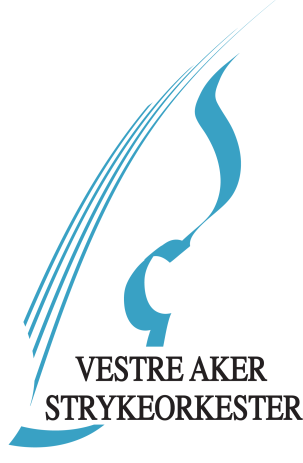 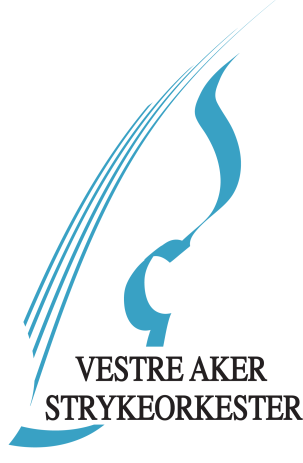 Navn: _________________________________________________________Fødselsdato/-år: _________________________________________________Skole: ________________________________ Klassetrinn: ___________Ønsker å spille     □    Fiolin      □    Bratsj         □   Cello         □   Kontrabass Jeg spiller allerede dette strykeinstrumentet og har spilt ____________ år. Hos ______________________________ (lærer) og i _________________________________ (orkester).Spiller annet instrument    □ Ja, jeg har spilt ______________________ i ______år.         □ Nei. □	Jeg/vi godkjenner kjøring i privatbil i forbindelse med VAS aktiviteter. Eksempelvis til og fra konserter på skoler eller andre lokale aktiviteter.□	Jeg/vi har fylt ut eget samtykkeskjema for publisering av bilder og film av barn og unge som deltar på orkesterets aktiviteter (https://www.strykeorkester.no/publisering-av-bilder-og-film) som finnes her .□	Med dette bekrefter jeg at jeg ønsker å melde barnet mitt inn i Vestre Aker Strykeorkester. Jeg forplikter meg til å betale semesteravgift etter at innmeldingen har blitt godkjent. Plassen er ikke bekreftet før du har fått skriftlig bekreftelse med info om spillærer og spilletime per e-post. Se for øvrig orkesterets vedtekter https://www.strykeorkester.no/vedtekterOslo, _____________Elevens underskrift_______________________________Foresattes underskrift __________________________________________________________________________________Utfylt skjema sendes fortrinnsvis elektronisk eller som vedlegg til vas.styret@gmail.comForesatt 1:Foresatt 2:Navn:Navn:Adresse:Adresse:Tlf:Tlf:E-post:E-post: